Rätselfragen Weihnachtsquiz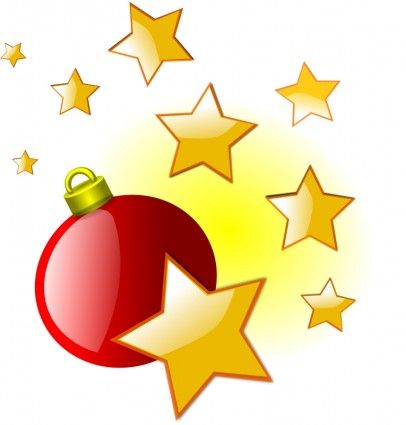 Wann ist Heiliger Abend?Wieviel Kerzen hat ein Adventskranz?Wie nennt man die Zeit vor Weihnachten?Wie viele Türchen hat ein Adventskalender?Was ist am 6. Dezember?Wie wurden die Hirten zur Krippe geführt?In welchem Ort wurde Jesus geboren?Was isst man gerne zur Weihnachtszeit?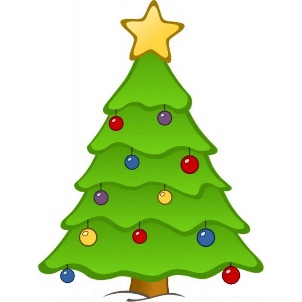 Was kann man an den Weihnachtsbaum hängen? Was ist eine Woche nach Weihnachten? Wie heißen die heiligen drei Könige? Warum feiern wir Weihnachten?Wie geht es weiter: Oh Tannenbaum, oh Tannenbaum…?Welche anderen Weihnachtslieder fallen dir noch ein?Was waren die Geschenke der heiligen drei Könige?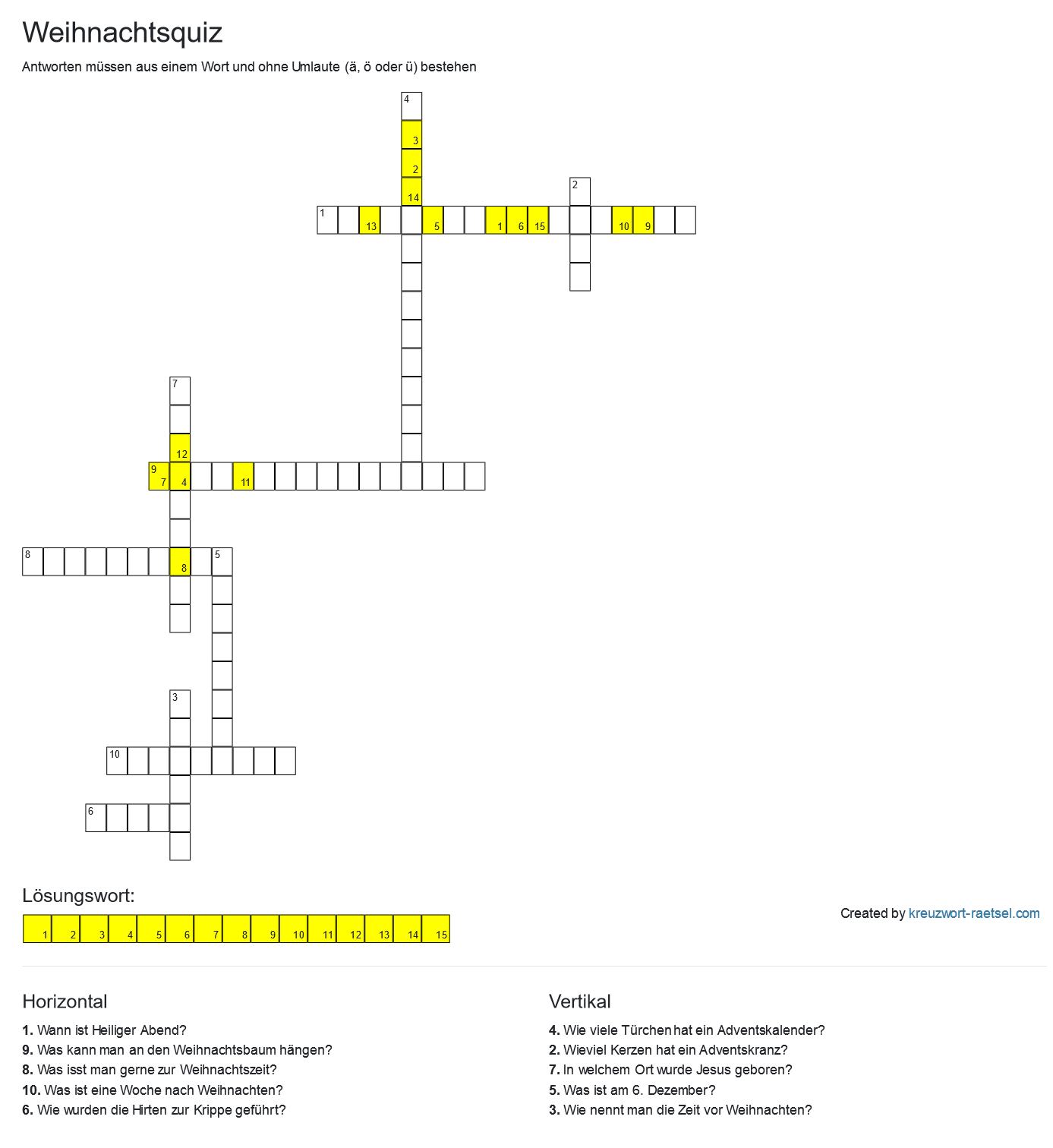 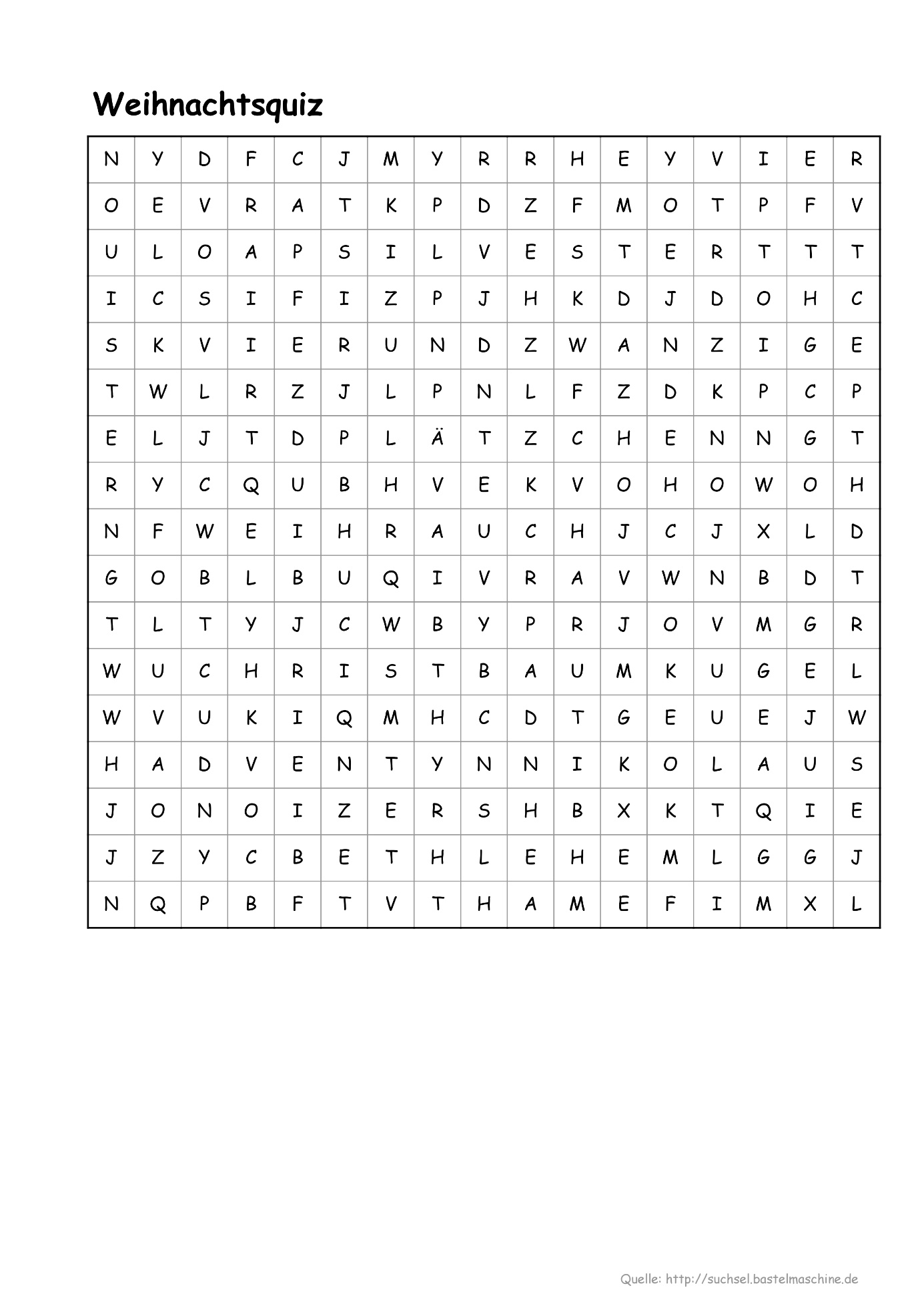 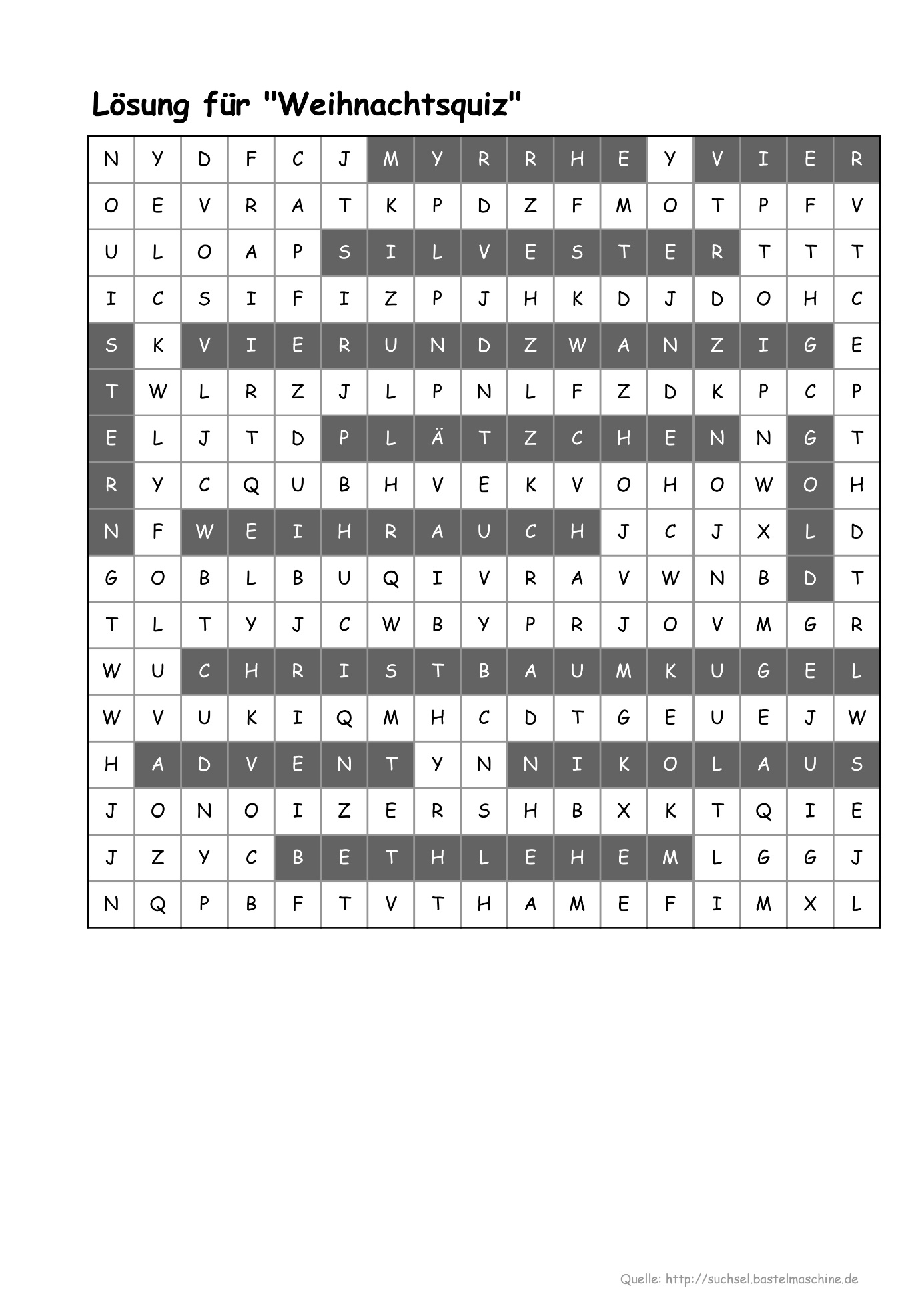 